Mgr. Lucie Kůsovávrchní ministerský radamanažer nastavení modulu SSD – systém správy dokumentůMinisterstvo vnitra České republikyOdbor provozu a rozvoje EKIS oddělení EKIS pro ekonomické procesy 974 849 742 739 608 443 lucie.kusova@mvcr.cz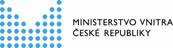 nastavení systému SSD, školení koncových uživatelů a školitelů SSDnastavení anonymizační aplikace ZORRO, školení koncových uživatelů a školitelů anonymizační aplikace ZORROBc. Božena Jakoubkovávrchní ministerský radamanažer nastavení modulu SSD – systém správy dokumentůMinisterstvo vnitra České republikyOdbor provozu a rozvoje EKIS oddělení EKIS pro ekonomické procesy 974 849 763 603 190 175 bozena.jakoubkova@mvcr.cznastavení systému SSD, školení koncových uživatelů a školitelů SSD